Allegato C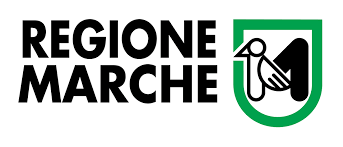 Bando per l’assegnazione fondi statali agli operatori del settore turistico-ricettivo dei comprensori sciistici della Regione Marche (Fascia A) per il sostegno economico in seguito al mancato innevamento nel periodo invernale 2022-2023.Il sottoscritto/aCognome _____________________________ Nome__________________________Codice fiscale __________________________Luogo di nascita: Stato___________________ Comune __________________(_____) il_________________Cittadinanza___________________________ Residente nel comune di ________________ (_____) CAP________ via _______________________________In qualità di titolare/legale rappresentante dell’impresa Ragione sociale ________________________________ natura giuridica_________________con sede legale nel Comune ________________(_____) CAP __________Codice fiscale __________________________________Partita IVA _____________________Tel. _______________e-mail____________________________________________________P.E.C. (posta elettronica certificata) _______________________________________________con la presente scrittura, a valere ad ogni fine di legge, CONFERISCO aCognome ___________________________________________ Nome________________________________Codice fiscale ________________________________________Dati: tel. __________________e-mail _____________________PROCURA SPECIALEper la sottoscrizione digitale e presentazione telematica al Dipartimento Sviluppo economico - Settore Turismo per la richiesta di contributo di cui alla DGR n.564 del 16/04/2024.Data 								Firma del legale rappresentante*___________________                                                          __________________________*Firma autografa – art 38 del DPR 28 dicembre 2000, n.445 allegando fotocopia di valido documento di identità.  *Firma digitale –ai sensi del D.Lgs n.82/2005, modificato ed integrato dal D.Lgs. n.235/2010 e dal D.P.R. n.445/2000 e norme collegate, il quale sostituisce il documento cartaceo e la firma autografa.N.B.:  La procura è valida unicamente per la gestione della suddetta pratica.